Ответы и решения7-8 класс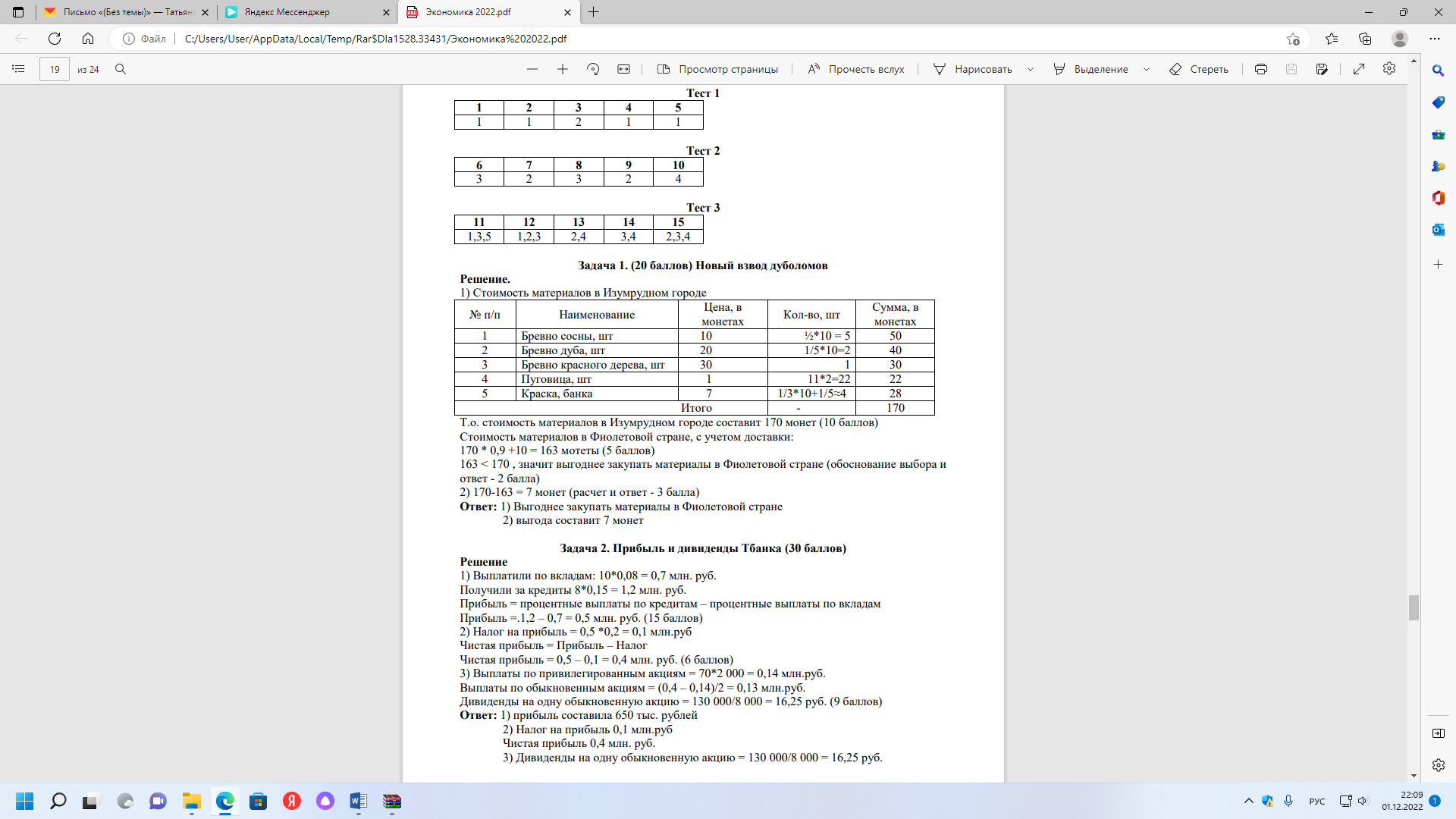 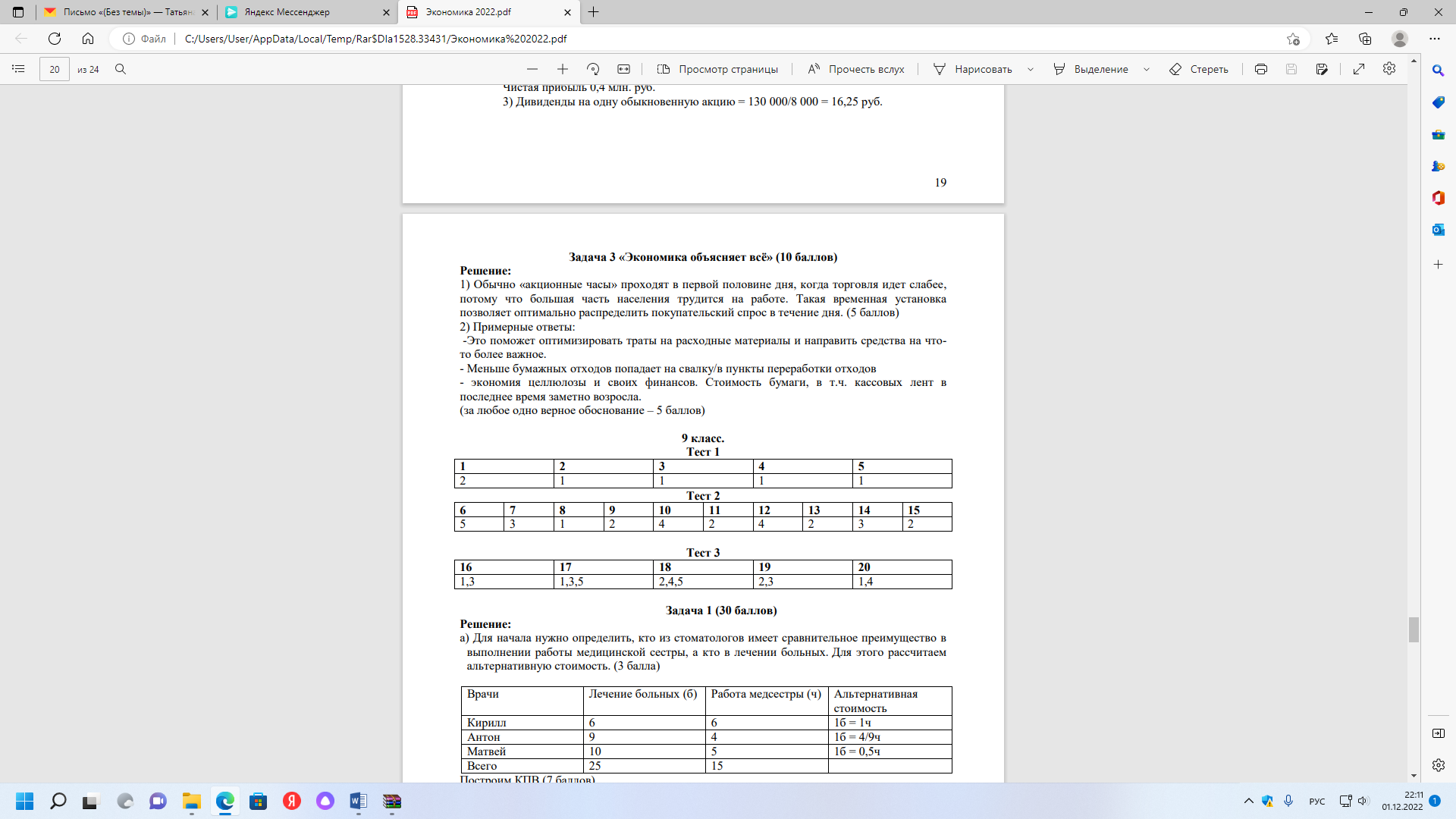 